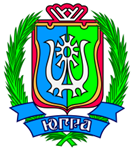 СЛУЖБА ГОСУДАРСТВЕННОЙ ОХРАНЫОБЪЕКТОВ КУЛЬТУРНОГО НАСЛЕДИЯХАНТЫ-МАНСИЙСКОГО АВТОНОМНОГО ОКРУГА – ЮГРЫПРИКАЗОб утверждении Перечня отдельных должностей
государственной гражданской службы Ханты-Мансийского автономного округа – Югры в Службе государственной охраны объектов культурного наследия Ханты-Мансийского автономного округа – Югры, исполнение должностных обязанностей по которым связано с использованием сведений, составляющих государственную тайну, при назначении на которые конкурс может не проводитьсяг. Ханты-Мансийск«11» августа 2016 года						                     №  20-нпВ соответствии с частью 3 статьи 22 Федерального закона от 27 июля 2004 года № 79-ФЗ «О государственной гражданской службе Российской Федерации» п р и к а з ы в а ю:1. Утвердить прилагаемый Перечень отдельных должностей государственной гражданской службы Ханты-Мансийского автономного округа – Югры в Службе государственной охраны объектов культурного наследия Ханты-Мансийского автономного округа – Югры, исполнение должностных обязанностей по которым связано с использованием сведений, составляющих государственную тайну, при назначении на которые конкурс может не проводиться.         2. Контроль за исполнением настоящего приказа оставляю за собой.И.о руководителя Службы                                                      Д.О. СтародумовПриложение 
к приказу Службы государственной
охраны объектов культурного наследия Ханты-Мансийского автономного округа – Югрыот «11» августа 2016 г.  № 20-нпПеречень
отдельных должностей государственной гражданской службы
Ханты-Мансийского автономного округа – Югры в Службе государственной охраны объектов культурного наследия Ханты-Мансийского автономного округа – Югры, исполнение должностных обязанностей по которым связано с использованием сведений, составляющих государственную тайну, при назначении на которые конкурс может не проводитьсястарший инспектор Отдела государственной охраны объектов культурного наследия.Внесен в государственный реестр нормативных правовых актов исполнительных органов государственной власти Ханты-Мансийского автономного округа – Югры за № 3028 от 12.08.2016г